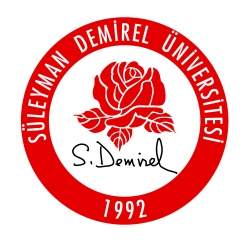 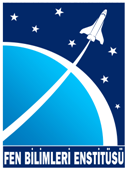 NOT: Enstitümüz Yüksek Lisans ve Doktora öğrencilerinin ilgili birimden almış olduğu kitap, tez, araç ve gereçlerin teslim edildiği veya edilmediğini formun düşünceler bölümüne yazınız. Adınızı ve tarihi yazarak (varsa birim kaşenizi kullanınız) imza bölümünü imzalayınız.Öğrencinin Adı Soyadı	: Öğrencinin Adı Soyadı	: Öğrencinin Adı Soyadı	: Öğrencinin Adı Soyadı	: Öğrencinin Numarası	:Öğrencinin Numarası	:Öğrencinin Numarası	:Öğrencinin Numarası	:T.C. Kimlik No		: T.C. Kimlik No		: T.C. Kimlik No		: T.C. Kimlik No		: Anabilim Dalı			: Anabilim Dalı			: Anabilim Dalı			: Anabilim Dalı			: Lisansüstü Seviyesi (YL/D)	:Lisansüstü Seviyesi (YL/D)	:Lisansüstü Seviyesi (YL/D)	:Lisansüstü Seviyesi (YL/D)	:BİRİM ADIONAYLAYANADI SOYADITARİHİMZADÜŞÜNCELERENSTİTÜ MÜDÜR YRD.(Tez Eksikleri)ENSTİTÜ ÖĞRENCİ İŞLERİENSTİTÜ SEKRETERLİĞİ(Tez, Tez Veri Formu, CD, Öğrenci Kimliği, vb.)ANABİLİM DALI LABORATUARI(Lab. Malz.. Mikros, Tez, vb.)ANABİLİM DALI SEKRETERLİĞİ(Kitap, Doküman, Tez, vb.)BİLİMSEL ARAŞTIRMA PROJELERİ KOORDİNASYON BİRİMİ(Destek Almışsa)